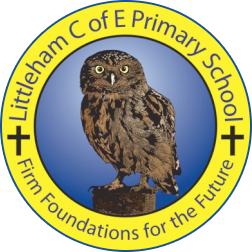 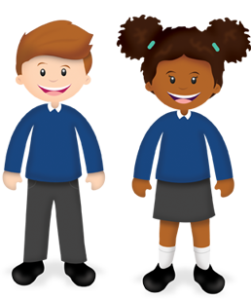 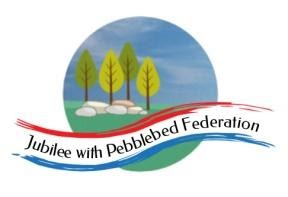 Year: 3Wk beg: 11.1.2021Lesson One(Look at this week’s reading comprehension activity on google classroom)Lesson TwoLesson ThreeLesson FourMondayReadingRead library book or allocated bug club booksEnglishGo to google classroomMonday 11th January 2021LO: I can find similarities and differences between a normal dictionary and 'The Dictionary of Difficult Words'.MathsGo to google classroomMonday 11th January 2021LO: I can add pairs of 2-digit numbers by partitioning.ScienceGo to google classroomMonday 11th January 2021LO: I can identify that humans and some other animals have skeletons and muscles for support, protection and movement.TuesdayReadingRead library book or allocated bug club booksEnglishGo to google classroomTuesday 12th January 2021LO: I can recognise a subordinating conjunction within a sentence. MathsGo to google classroomTuesday 12th January 2021LO: I can add pairs of 2-digit numbers by partitioning. REGo to google classroomTuesday 12th January 2021How did the religion of Islam begin?WednesdayReadingRead library book or allocated bug club booksEnglishGo to google classroomWednesday 13th January 2021LO: I can explore complex sentences.MathsGo to google classroomWednesday 13th January 2021LO: I can add pairs of 2-digit numbers by partitioning or counting on.HistoryGo to google classroomWednesday 13th January 2021LO: I can describe the achievements and influence of the ancient Greeks on the wider world.ThursdayReadingRead library book or allocated bug club booksEnglishGo to google classroomThursday 14th January 2021LO: I can explore complex sentences further.MathsGo to google classroomThursday 14th January 2021LO: I can add pairs of 2-digit numbers by partitioning or counting on.GeographyGo to google classroomThursday 14th January 2021LO: I can analyse maps, atlases and globes, including digital mapping, to locate countries and describe features studied.FridayReadingRead library book or allocated bug club booksEnglishGo to google classroomFriday 15th January 2021LO: I can write complex sentences. MathsGo to google classroomFriday 15th January 2021QuizREGo to google classroomFriday 15th January 2021What are the five pillars of Islam?